BMW Motorrad
ItaliaComunicazione e P.R.Società
BMW Italia S.p.A.
Società del 
BMW GroupSede
Via della Unione 
Europea, 1I-20097 San Donato
Milanese (MI)Telefono
02-51610111Telefax
02-51610222Internetwww.bmw.itwww.mini.itCapitale sociale
5.000.000 di Euro i.v.

R.E.A.
MI 1403223

N. Reg. Impr.
MI 187982/1998

Codice fiscale
01934110154

Partita IVA
IT 12532500159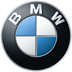 Comunicato stampa N. 043/14
San Donato Milanese, 19 marzo 2014
La 500 millesima moto BMW GS con motore boxer
è uscita dallo stabilimento BMW di Berlino

Monaco/Berlino. Oggi la 500 millesima moto BMW della serie di modelli GS, una BMW R 1200 GS, con motore bicilindrico boxer è uscita dalla linea di produzione. Fin dal 1969, nello stabilimento di Berlino-Spandau sono state costruite moto per il mercato mondiale e dal 1980 anche i modelli GS di BMW Motorrad con motore boxer. Si tratta di moto che ispirano viaggi d’avventura e spedizioni fino agli angoli più remoti della terra.
Nell’autunno del 1980, BMW Motorrad presentò la R 80 GS, una moto che univa le qualità necessarie per due usi molto specifici: su strada e offroad. Quella che iniziò con una cilindrata di 798 cc ed una potenza di 50 CV è diventata nel corso di tre decenni una enduro affascinante ad alta tecnologia, la BMW R 1200 GS con 125 CV ed una cilindrata di 1170 cc. Inoltre sono stati aggiunti: l’avanzata tecnologia delle sospensioni e i sistemi elettronici di regolazione come ABS, controllo della trazione o sospensioni semi-attive. Questo sviluppo continuo e soprattutto coerente dei modelli BMW GS con motore boxer rappresenta uno dei motivi più importanti alla base del loro posizionamento come enduro più vendute in tutto il mondo.
Stephan Schaller, Presidente di BMW Motorrad, ha così dichiarato: “Unendo le qualità stradali, off-road e di uso quotidiano, BMW Motorrad ha creato la nuova specie di enduro da viaggio, la R 80 GS. La GS col boxer bicilindrico è diventata sinonimo di questo segmento. Le eccezionali doti dei modelli boxer GS – le dinamiche di marcia, le qualità in fuoristrada, il comfort e la durata – sono state continuamente coltivate, sviluppate e trasferite con grande successo ad altre serie di modelli BMW Motorrad”.Marc Sielemann, capo dello stabilimento di Berlino di BMW Motorrad si è così espresso: “Come stabilimento, è per noi un privilegio continuare la storia di successo della leggendaria  moto GS con boxer bicilindrico. Con il propulsore a raffreddamento puntuale, lo scorso anno è stato raggiunto un nuovo stadio evolutivo. Mezzo milione di unità costruite dimostrano che il boxer GS rappresenta più che mai una pietra miliare della nostra produzione motociclistica”.Materiali per la stampa sulle moto BMW e sugli equipaggiamenti per i piloti BMW Motorrad sono disponibili al BMW Group Press Club a www.press.bmwgroup.com.Per ulteriori informazioni contattare:Andrea Frignani	
BMW Group Italia
Coordinatore Comunicazione e PR Motorrad
Telefono: 02/51610780 Fax: 02/51610 0416
E-mail: Andrea.Frignani@bmw.itMedia website: www.press.bmwgroup.comIl BMW Group Il BMW Group è tra i produttori di automobili e motocicli di maggior successo al mondo, con i marchi BMW, MINI e Rolls-Royce. Come azienda globale, il BMW Group gestisce 28 stabilimenti di produzione e montaggio in 13 paesi e ha una rete di vendita globale in oltre 140 paesi.Nel 2013, il BMW Group ha venduto circa 1,963 milioni di automobili e 115.215 motocicli nel mondo. L'utile al lordo delle imposte per l'esercizio 2013 è stato di 7,91 miliardi di Euro con ricavi pari a circa 76,06 miliardi di Euro. Al 31 dicembre 2013, il BMW Group contava 110.351 dipendenti.Il successo del BMW Group si fonda da sempre su una visione sul lungo periodo e un’azione responsabile. Perciò, come parte integrante della propria strategia, l'azienda ha istituito la sostenibilità ecologica e sociale in tutta la catena di valore, la responsabilità globale del prodotto e un chiaro impegno a preservare le risorse.www.bmwgroup.com Facebook: http://www.facebook.com/BMWGroupTwitter: http://twitter.com/BMWGroupYouTube: http://www.youtube.com/BMWGroupviewGoogle+:http://googleplus.bmwgroup.com